State of CaliforniaDepartment of Industrial RelationsDIVISION OF WORKERS’ COMPENSATION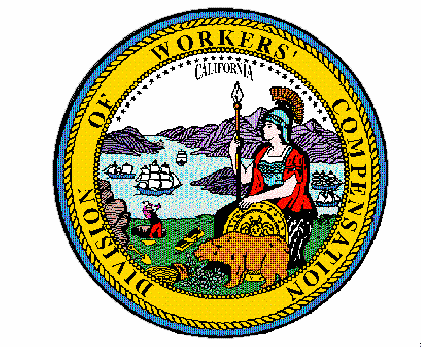 Order of the Administrative Director of theDivision of Workers’ CompensationOMFS Update for Hospital Outpatient Departments andAmbulatory Surgical Center ServicesEffective April 1, 2024On March 29, 2024, the Administrative Director of the Division of Workers’ Compensation issued an order that title 8, California Code of Regulations, section 9789.39, pertaining to the Hospital Outpatient Departments and Ambulatory Surgical Centers Fee schedule portion of the Official Medical Fee Schedule, be adjusted to conform to changes in the Medicare system, effective for services rendered on or after April 1, 2024. On March 29, 2024, on the same day the Order was issued, the Centers for Medicare and Medicaid Services (CMS) issued an updated Ambulatory Surgical Centers (ASC) Approved HCPCS Code and Payment Rates addenda. However, CMS did not make any substantive changes only making formatting clean-up changes to the title and tab headings. Subsequently, on April 23, 2024, the Centers for Medicare and Medicaid Services (CMS) issued an updated Hospital Outpatient Prospective Payment System (HOPPS) Addendum A and Addendum B to supersede the previous documents, effective April 1, 2024. No other changes are made.Pursuant to Labor Code section 5307.1(g)(1),(2), Title 8, California Code of Regulations, section 9789.39 subdivision (b), is amended to adopt and incorporate by reference CMS’ ASC Approved HCPCS Code and Payment Rates addenda found in April 2024 ASC Approved HCPCS Code and Payment Rates – Updated 03/29/2024 and HOPPS Addendum A and Addendum B found in Addendum A April 2024-updated 04/23/2024 and Addendum B April 2024-updated 04/23/2024.This Order adopts changes to the OMFS for the Hospital Outpatient Departments and Ambulatory Surgical Centers services to conform to Medicare changes as follows:The Order dated March 29, 2024, remains in effect for services on or after April 1, 2024, except as modified by this Order.This Order and the updated regulations shall be published on the website of the Division of Workers’ Compensation on the Hospital Outpatient Departments and Ambulatory Surgical Centers Fee schedule webpage.IT IS SO ORDERED.Dated:  May 7, 2024	/S/ GEORGE P. PARISOTTO_______GEORGE P. PARISOTTOAdministrative Director of the Division of Workers’ CompensationServices Occurring on or after February 15, 2024 and Mid-year updatesAmbulatory Surgical Cen-ters Payment System Ad-denda[Unchanged language omitted]For services occurring on or after April 1, 2024, Column A, of Addendum AA, entitled, “HCPCS Code” and Column A, of Addendum EE, entitled, “HCPCS Code” located in “April 2024 ASC Approved HCPCS Code and Payment Rates-Updated 03/29/2024” (April_2024_ASC_Addenda.0328202403292024.xlsx)Note:Access the files on CMS website at: https://www.cms.gov/medicare/medicare/payment/prospective-payment-systems/ambulatory-surgical-center-asc/asc-payment-rates-addendaAPC Payment Rate[Unchanged language omitted]For services occurring on or after April 1, 2024, Addendum B April 2024-updated 03/26/202404/23/2024, (April_2024_OPPS_Addendum_B.0325202404.22.24.xlsx)APC Relative Weight[Unchanged language omitted]For services occurring on or after April 1, 2024, Addendum B April 2024-updated 03/26/202404/23/2024, (April_2024_OPPS_Addendum_B.0325202404.22.24.xlsx)HOPPS Addenda[Unchanged language omitted]For services occurring on or after April 1, 2024 addenda:A (April 2024-updated 04/23/2024 Addendum A April 2024-updated 03/26/2024; April_2024_Addendum_A.04.22.24.xlsx April_Web_2024_OPPS_Addendum_A.03252024.xlsx)B (April 2024-updated 04/23/2024 Addendum B April 2024-updated 03/26/2024; April_2024_Addendum_B.04.22.24.xlxs April_Web_2024_OPPS_Addendum_B.03252024.xlsx)D1 (2024 NFRM OPPS Addenda; 2024 NFRM Addendum D1.11012023.xlsx)D2 (2024 NFRM OPPS Addenda; 2024 NFRM Addendum D2.11012023.xlsm)E (2024 NFRM OPPS Addenda; 2024 NFRM Addendum E.11012023.xlsx)J (2024 NFRM OPPS Addenda; 2024 NFRM Addendum J.11012023.xls)L (2024 NFRM OPPS Addenda; 2024 NFRM Addendum L.11012023.xlsx)M (2024 NFRM OPPS Addenda; 2024 NFRM Addendum M.11012023.xlsx)P (2024 CN OPPS Addendum P; 2024_CN_Addendum_P.02082024.xlsx)Note:Access the files on the CMS website at: https://www.cms.gov/medicare/medicare-fee-for-service-payment/hospitaloutpatientppshSurgical Procedure HCPCS[Unchanged language omitted]For services occurring on or after April 1, 2024, HCPCS codes listed in column A, of CMS’ Ambulatory Surgical Center (ASC) Payment System “AprilApr 2024 ASC AA,” Column A, of CMS’ ASC “AprilApr 2024 ASC EE”, and CPT codes 15772, 15774, 15853, 15854, 20560, 20561, 20701-20705, 21811-21813, 22634, 33370, 33904, 35500, 35685, 35686, 36415, 36456, 49623, 57465, 63052, 63053, and 64629, but excluding HCPCS codes listed on CMS’ 2024 HOPPS Addendum E as an inpatient only procedure.ASC Addenda AA and EE may be found in: April 2024 ASC Approved HCPCS Code and Payment Rates-Updated 03/29/2024 (April_2024_ASC_Addenda.032892024.xlsx) on the CMS website at:https://www.cms.gov/medicare/payment/prospective-payment-systems/ambulatory-surgical-center-asc/asc-payment-rates-addenda 2024 HOPPS Addendum E (2024 NFRM Addendum E.11012023.xlsx) is found at: https://www.cms.gov/medicare/payment/prospective-payment-systems/hospital-outpatient/regulations-notices/cms-1786-fc